Student Exchange Application Form (2024/25)To: The president of Nara Women’s University奈良女子大学長　殿I wish to apply for the student exchange program between Nara 
Women’s University and my home university.奈良女子大学との交換留学プログラムに下記のとおり参加を申し込みます。1. Name  ふりがな（Kana letters）                                                        氏名        Last (Family)               First                   Middle(As it appears in your passport)2. Nationality 　　　　　　　　　         　国籍3. Address(your home)                                                                             住所Phone No.                                     Fax No.                               電話番号　　　　　　　　　　　　　　　　　　　　　　　　　　 FAX番号E-mail                                                        4. Date of birth           /          /           (DD/MM/YYYY)生年月日5. Place of birth                              出生地6. Sex        Male  /   Female性別　　　　　 　　男　　　 　　　　女7. Marital status         Married  /   Single婚姻状況　　　　　　　　　　　　既婚　　　　　　　　未婚8. Home institution                                         Country                    在籍大学　　　　　　　　　　　　　　　　　　　　　　　　　　　　　　　　　　国名         Faculty / School                                                          学部／研究科         Department / Course                                                     専攻／コース         Grade     Undergraduate     year /   Master     year /   Doctor     year在籍状況　　　　　　　学部　　　　　　　　回生　　    修士課程　　  回生        博士課程　    回生         Expected date of graduation if you take part in this exchange program本プログラムに参加された場合の卒業予定年月日※You have to graduate from your home university after your exchange period finishes.　在籍大学を卒業するのは、交換留学期間終了後である必要があります。             year           month9. Desired study period at Nara Women’s University奈良女子大学への留学希望期間Desired entrance date: 		　2024 Y   4  M        　2024  Y   10  M入学希望時期　　　　　　　　　　　                     年　　 　 月　　　 　　　　          年　　   　月Desired length of exchange: 	　1 semester               　full year留学希望期間　　　　　　　　　　　　　　         半期（6ヶ月間）　　　 　　　    　 　1年間10. For graduate students: 大学院学生：Do you wish to receive academic credits?		 Yes    　 No      単位取得を希望しますか？　　　　　　　　　　　　　　　　　　 　　　 　希望する　　　　希望しないDo you wish to audit courses?			 Yes    　 No      授業の聴講を希望しますか？　　　　　　　　　　　　　　 　　　　　　　 希望する　　　　希望しない11. Housing (Dormitory)宿舎　Apply for university housing　　　　　　希望する　Will not apply for university housing (※ in this case, applicant must find own housing)　　　　　　希望しない（※この場合、ご自身で宿舎を手配しなければなりません。）12. Please describe specifically what you want to study at Nara Women’s University in the space below. Please refer to the information on courses and researchers via QR codes.奈良女子大学であなたが勉強したいことを以下に記入してください。Faculty / School                                                     学部／研究科Department / Course                                                専攻／コースPlease fill in the blanks below. This information is needed to apply for your Certificate of Eligibility.在留資格認定証明書の申請をするために必要な情報を記入してください。13. Passport	(1) Country and Number                                          旅券　　　　　　　　国名および番号	 	(2) Date of Issue       　      Year       Month       Day　　　　　　　　　　　　　発効日　　　　　　　　　　　　　　年　　　　　　　月　　　　　　　日		(3) Date of Expiration  　      Year       Month       Day　　　　　　　　　　　　　有効期限　　　　　　　　　　　　　年　　　　　　　月　　　　　　　日		(4) Issuing Authority 　　                        　            　　　　　　　　　　　　　発行機関 I am applying now (現在申請中)　　it will be issued on                       　　(発行予定日)14. Location of the Embassy or Consulate where you plan to apply for a visa (e.g. Beijing, Seoul)査証申請予定地15. Have you ever visited Japan?  (If after filing this application you travel to Japan, please inform the International Division of NWU at that time.)過去の日本への出入国歴 (申請書提出後、日本へ来ることがある場合は、その都度、国際課留学生係までお知らせください。)   Yes   If yes, how many times?        Time(s)　　有　　　回数　　　　　　　　　　　　　　　　　　回The latest visit to Japan:      Year     Month    Day ～      Year    Month     Day直近の出入国歴　　　 　 　　年　　　　　月　　　　　 日      　　 　　年　　　　　月　　　　　 日  (Please attach a page copy of your passport which can confirm your latest visit to Japan.) (直近の日本への出入国歴が確認できるパスポートのコピーをつけてください。) No　　無16. Past history of applying for a certificate of eligibility (過去の在留資格認定証明書交付申請歴)　	Yes   If yes, how many times?        Time(s)　　　　　　有　　　回数　　　　　　　　　　　　　　　　　　回　　　　　　　　Of these applications, the number of times of non-issuance        Time(s)            申請した回数のうち、不交付となった回数　　　　　　　　　　　　　　　　　　　　　　回   No　　 無17. Criminal record (in Japan / overseas) ※Including dispositions due to traffic violations etc.犯罪を理由とする処分を受けたことの有無（日本国外におけるものも含む。）※交通違反等による処分を含む。    Yes  (Details:                                                                     )有　　 具体的内容  No無18. Departure by deportation / departure order     退去強制又は出国命令による出国の有無 Yes  If yes, how many times?          Time(s) 有　　　　　　　　　　回数　　　　　　　　　　　　回数  The latest departure by deportation          Year       Month       Day　　　　　　　直近の送還歴　　　　　　　　　　　　　    年　　　　   　月　　　　　　  日 No　　　　　無
19. Do you have any family members who are already in Japan (father, mother, spouse, son, daughter, brother, sister or others)  在日親族（父、母、配偶者、子、兄弟姉妹など）について記入してください。 No無在日親族（父、母、配偶者、子、兄弟姉妹など）20. Method of covering expenses during your stay in Japan滞在費の支弁方法    (1) The provided (or prepared) amount of money per month (average)                  Yen月平均支弁額（円）Method (multiple answers possible)支弁方法　(複数選択可)    　    Self financed                Yen per month本人負担　　　　　　　　　　　　1か月あたり Supporter living abroad                Yen per month在外経費支弁者負担　　　　　　　　　　　　　　　　1か月あたり Supporter in Japan                Yen per month在日経費支弁者負担　　　　　　　　　　　　　1か月あたり Scholarship                Yen per month奨学金　　　　　　　　　　　　　　　1か月あたり(Name of Organization which provide scholarship                          )奨学金支給機関名 Other                         　               Yen per monthその他　　　　　　　　　　　　　　　　　　　　　　　　　　　　　　1か月あたり(2) Financial supporter経費支弁者         ① Name                                                氏名② Address                                                                       住所   Phone                             電話番号③ Occupation                                                        職業Name of employer or company                                       勤務先の名称   Phone of employer or company                             勤務先の電話番号④ Annual income                        Yen年収（円）1 (　　　　) =       　　Yen(JPY) 　(e.g.)　1 ( USD ) = 135 Yen(JPY)      a currency unit of your country　　　　　円　　　　　（例）　　　　　あなたの国の通貨単位⑤ Relationship to you                          (e.g. your father, mother, sister etc.)あなたとの関係                                            （例　　　　父親　　　母親　　　　姉　　等）I certify that the information given above is true and correct.以上のとおり、相違ありません。Date						日付Name  				                氏名Courses in Faculties / Graduate Schoolhttps://www.nara-wu.ac.jp/nwu/en/study/index.html (English)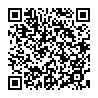 https://www.nara-wu.ac.jp/nwu/faculty/index.html（日本語）Researchershttps://koto10.nara-wu.ac.jp/search/index.html?lang=en&template=template1 (English)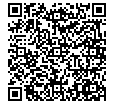 https://koto10.nara-wu.ac.jp/search/index.html?lang=ja&template=template1 （日本語）Relationship続柄Name氏名Date of birth生年月日Nationality国籍Plan to live with同居予定Place of employment/School勤務先/通学先Status ofResidence在留資格Residence card number or Special Permanent Resident Certificate number在留カード番号/特別永住者証明書番号Yes / NoYes / No